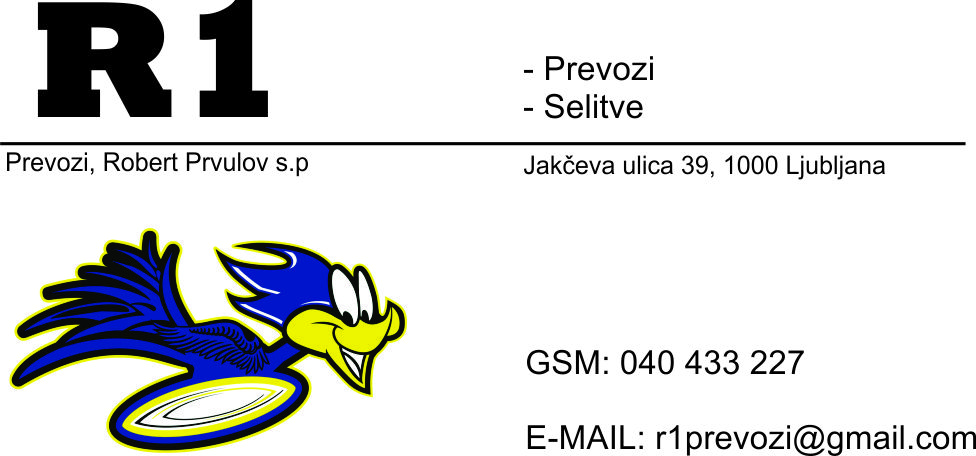 POGODBA O NAJEMU VOZILADOVOLJENJE ZA UPORABO VOZILAOSEBA:___________________________________________________________________________STANUJOČ:_________________________________________________________________________VOZNIŠKO DOVOLJENJE ŠT.____________________________________________________________IZDANO DNE:______________________________________________NAJEMA VOZILO:____________________________________________________________________REGISTRSKA OZNAČBA:______________________________________________NA RELACIJI:________________________________________________________________ZAČETEK NAJEMA DNE:__________________________km:________________________VRAČILO VOZILA DNE:___________________________km:_________________________PREDVIDENI km VKLJUČENI V CENO NAJEMA:do-___________________________kmVOZILO PREJETO NEPOŠKODOVANO: DA/NEVINJETA ZA UPORABO AVTOCESTE: DA/SLONajemnik prevzema vso materialno in kazensko odgovornost ki bi jo povzročil po svoji krivdi.GORIVO: KAVCIJA:NOVO MESTO dne:______________________________________VOZILO PREVZEL:_____________________ VOZILO PREDAL:____________________URA:________KONTAKTNA ŠTEVILKA V NUJNEM PRIMERU00386-40-843-924----ZORAN